MARIA 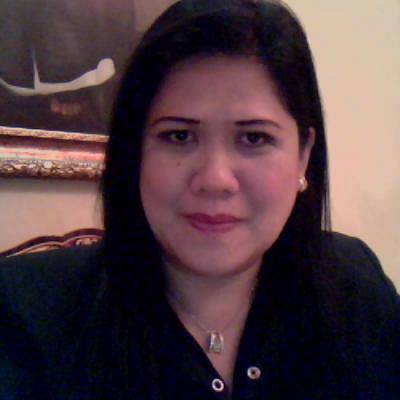 C/o-Mobile +971505891826Maria.344913@2freemail.com Executive Profile_______________________________________________________________________________________An accomplished and experienced professional with a strong and solid leadership offers success contributions in the multi-national environment. My optimistic attitude, proactive, dynamic and winsome personality has indulged my full confident as an effective and efficient enthusiast in more than a decade now. Having learned my multi-skills, training exposures and specialization for advancement caters my strength of being highly motivated significant in what I do best and become beneficial to the company.Training Attained_______________________________________________________________________________________Attended the British Council Professional Development Course Training of the following;Junior Management Skills (Motivation for an Effective Leader)Membership/Administrative Skills (Motivation for an Effective Membership Coordinator)PA/Secretarial Skills (Motivation in Handling Key Officers Effectively and Efficiently) Basic Reception Modules (Frontal Representative as Company’s Image)Customer Service Orientation Skills (including handling difficult clients)Attended Personality and Development Training Course (Grooming)Attended Fire Prevention and Safety TrainingAttended First-Aid Training including CPRSkills/Knowledge Highlights ___________________________________________________________Familiarization in Executive Business Management Skills equipped with strong application in Membership and Administrative Skills, PA/Secretarial Skills and Reception Customer-Service Orientation Skills;Effective Leadership Skills competent in planning and organizing Events Management Projects including private Parties and Activities;Offers professional excellence as an active contributing party in the community service development;Proficient user in Microsoft Office, Word, Excel and Power Point;Can operate standard business office equipment and facilities;Teacher, Personality Development and Basic SubjectsCertified Dance Instructor, Ballroom and JazzProfessional Career History _______________________________________________________________________________________Executive Assistant(HRH) Sheika Hessa Bint Khalifa Al Maktoum - Jan 2010Promotes and deliver major responsibilities in high level of standard services for the Royal family’s satisfaction; Directly handling professional business correspondence for the Royal family;Accountable in establishing superior standard services in organizing and directing operations with 40 workforce;Maintains and monitors suppliers and sub-contractors;Controls daily purchase and consumption within allocated budget;Directly officiating business dealings with key Arabic/European/Asian  dignitaries;Coordinating personnel dealings with Human Resources & Finance/Accounting Depts.;Engaging in various Events management including private parties and activities;Directly planning and organizing high-profile Painting Exhibitions for the Royal Family;Performs other executive mgmt role incldg., confidential issues if deem necessary;Events /Activities Head 								 WAFI, Pyramids Health and Leisure – Mar 2007Responsible in booking, coordinating and planning overall details for the Event; Calculate budget depending on the volume as adhered for completion; Initiates and Edit/Design for Event materials and Ad Promotional campaigns; Keep inventory of facilities and materials purchased and used;Coordinates venues, menus, staffing, invitations, equipments and facilities, etc.Maintains and monitors monthly target quota and revenue output achieved;Handling 10 active staff according to standard business customer approach;Directly working with the Club Manager in business office dealings;	Accountable for overall Standard Customer Service application; Senior Administrative/Membership Sales Coordinator - Sept 2003Develops and maintains membership recruitment list and keeps an accurate and updated records on membership numbers and retention;Generates prospective members and performs membership generated output against targeted quota;Re-evaluates and improves plan quarterly by setting goals for membership increase and renewal; Updates membership scheme and its benefits;Updates membership database & develops weekly & mo. membership reports;Performs and scouts membership applications & recommends approval;Assisting members throughout the course of their membership; (Information guidance and benefits)Organizes and develops members’ prospective spreadsheets with complete details of updated personal records and information;Tracking expired members and promote counteroffers for renewals;Develop and carry-out recognition events for membership programs;Collaborates with the Member Coordination Team to accomplish department tasks, goals and responsibilities; Attends regular meetings and take part in consensus based decision-making;Managing and handling 3 Membership Assistants in direct selling methods;Reception and Customer Service Supervisor - Mar 1998Ensures overall visitors experience with highly professional business approach from the performance management of a team of receptionists; Responsible of the delivery of impeccable service thru team leadership; Facilitates customer service responsible for reconciling money at the end of the shifts, handling challenging transactions, & filling in if situation demands for it;  Ensures that all implemented rules and procedures are being adhered to;Conducting regular meetings & refresh reception training for staff;Monitors daily clients’ overall hands-on service satisfaction;Handles clients’ complaints effectively and recommends counteractions;  Supervising staff’s shifting schedule & implement in the most effective and  productive manner; Directly reporting to Club Operations Manager per Policies &  Procedures; Supervising ten (10) energetic workforce from both main and gym desks;Senior Sales Officer and Ads/Promo HeadNORKIS, Porta-Coeli Industrial Co., LLC - June 1997Maintains and achieves monthly sales target quota;Handles area promotions of the 4wheeler-typed “Multicab” product;Directly contacts with Government and Private Sectors as probable clients;Supervising Media Advertisement;Handling Advertisement and Promotional Materials;Facilitates and conducts opening of branches from key target cities;Branch Officer-In-Charge - Nov 1996Managing branch dialing operations with six (6) workforce;Achieves weekly and monthly sales quota;Directly monitors of scouting Competitors daily activities;Motivates strong strategy against competitor’s counter movement;Prepares weekly and month comparative reports for documentation;Personal Assistant to the Company’s President -Jun 1995Directly handling confidential transactions for the company’s President;Facilitates Internal and External business management dealings;Organizes appointments, business travels, personal finances, business and conference meetings and scheduling including Power Point presentations;Writing and prepares highly-profile reports and newsletters;Answering Incoming and Outgoing Calls and handles queries;Monitoring and responding to emails according to priorities;Writing minutes and taking dictations;Attends meetings and events on behalf of the President;Performs office administrative & executive secretarial job functions as required;Executive Secretary - May 1994Handling confidential transactions directly to the Export Manager;Facilitates Internal and External business management dealings;Processing and Coordinates Export Documentation and Releasing of Materials;Prepares monthly Exportation dealings and reports;Assisting Technical workforce daily functions and requirements;Performs administrative and secretarial job functions on Exportation business directly with the Export Manager;Operations SecretaryMACTAN APPARELS, INC - June 1989Administers suppliers for garment inspections and controls of accessories;Organizes itinerary for Inspector’s visitation and facilitates appointments to other garment firms;Maintains good relations to suppliers & closely assists Operations Manager;Monitors weekly and monthly output reports and documentations;Performs Secretarial and Administrative job roles as required;Education_______________________________________________________________________________________Bachelor of Arts – Communication Arts, English (major) – March 1987Bachelor of Science in Communication Arts, Education- March 1988Philippine Air Force College of Aeronautics (PAFCA) – Cebu, PhilippinesPersonal Information_______________________________________________________________________________________Nationality:		FilipinoStatus:			SingleLanguages: 		English, Tagalog and CebuanoVisa Status:		Residence visa Driving License:	UAE license 